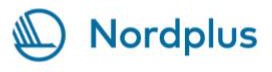 Deltagarlista för att dokumentera deltagande i mobilitetsprojektProjekt-ID:Samordnande organisation: Värdorganisation:Nr.Avsändande organisationDen resande personens för-och efternamnVärdorganisationFrån landTill landTyp av utbyteFrån och med datumTill och med datum1.2.3.4.5.6.7.8.9.10.DatumFör stödmottagarenUnderskrift av värdorganisationens lagligt ansvarige